AMC 4-Year plan“Irresistibly Drawn”Unit descriptions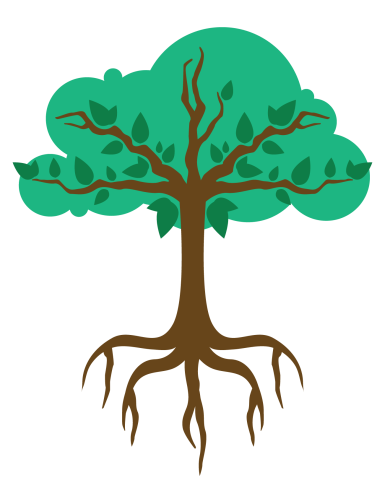 Year 1:Digging deeperDeveloping spiritual practices that root us deeply in God and lay the ground for transformationUnit: Preparation  (our “John the Baptist” period)				                GoalsTo recognize that Christian growth is a process requiring intentionality and commitmentTo prepare our hearts to fully engage the journeyTopics for exploration Jan. 12  “the second call,” going back the beginning as the key to going forwardSermon text—John 21Jan. 19  how Christian growth and transformation happens, the importance of intentionalityJan. 26  the role of seekingFeb. 2  removing major obstacles from life, clearing the way for God’s entranceSermon text—John the BaptistFeb. 9  identifying our hunger, answering the question “What do you want me to do for you?”Sermon text—Mark 10:46-52Action ideas Write down and displaying answers to the question “What do you want me to do for you?”Unit: Prayer  									              GoalsTo develop regular habits of prayer as individualsTo offer tools for people at all “levels” to take a next step in broadening/deepening their personal prayer practicesTo pray together corporatelyTopics for exploration What to pray forHow to pray, introducing different modes/guides for prayer practiceHow to integrate habits of prayer into your lifeCounsel for people at different stages: increasing frankness/boldness, talking constantly, interceding for others, asking in faith How to listen in prayer, make the conversation 2-wayAction ideas Stations of the cross during LentPraying the divine hoursWeekly church prayer serviceStudy of Richard Foster’s book PrayerDrawing prayersTeaching different practices of prayer Using prayer roomPrayer retreatUnit: Scripture  							 GoalsTo better understand the nature of Scripture and how God can be engaged through itTo increase comfort in engaging Scripture more deeply and imaginativelyTo develop regular habits of Scripture readingTopics for exploration The nature of Scripture—what it is and what went into its developmentHow to listen for God’s voice while reading ScriptureWays to engage Scripture with the imaginationBasic tips/skills of interpretation The role of the community in interpretation Action ideas All-church Bible memory, with prizesInterpretive workshop, open to PNMCCongregation assist w/ prep of sermons by engaging texts ahead (SS class?)Exercise of creating our own Bible together as a church Have people draw, write, or otherwise engage a text meaningful to them, put it together and bind itUnit: Other Spiritual Practices					              GoalsTo introduce the basics of diverse spiritual practices which may connect with different spiritual “types”To encourage individuals to try some new practice Topics for exploration FastingSilence/solitudeJournaling confessionAction ideas A silent retreatInvitation to fast as a church, break fast together Journaling workshopUnit: Hospitality						              		  GoalsTo create more space in our lives/homes for engagement with God and othersTo diversify the company of those we are in relationship withTopics for exploration Why hospitality is a key biblical virtue , how it relates to God’s character and the possibilities it creates for usHow to offer genuine welcome to others Creating space in our lives for hospitality The gift of ‘other’ who is different from usAction ideas Have a house-church Sunday where people meet in homesChristmas caroling/party Book study on hospitality Year 2:Growing upwardShaping everyday lives that are faithful to Christ and in step with the Spirit’s movementUnit: Jesus-shaped Existence		              				              GoalsTo recognize the core values of Jesus and his vision for lifeTo identify a specific area where we personally are being called to grow in ChristlikenessTopics for exploration (to be taken directly from a close reading of the life/teachings of Jesus)Grace and non-judgment Trust/faith, not worrying The real meaning of purityForgiveness Relationship with moneyRelationship to power, good and bad forms of itRole of the community Action ideas Read-through of the gospelsSpecial service where people are invited to offer in any form what it means to them to be a follower of Jesus (song, poem, dance, skit, picture, story, etc)Show a movie based on the life of JesusUnit: Walking with Spirit 			              			  GoalsTo recognize the movement and nudging of the Spirit To practice ethical “improvisation” in applying the principles of Scripture and Jesus’ character to the sorts of real-life situations To become attuned to ways we can cooperate with God’s work in the world in the midst of our everyday livesTopics for exploration Introducing the Holy Spirit and what the Spirit doesHow to stay listen for and respond to the Spirit’s leading in everyday life, opportunities and possibilities Becoming sensitive to conviction and quick to change course Performing ethical improv, discerning what’s right in diverse situations not explicitly addressed by ScriptureFruit of the Spirit, character of one the Spirit leadsAction ideas Study of the Holy Spirit or of prophesy Ex. Heidi Bakers bio testifying to how has seen God moveSeries—“What Would Jesus Do?”Create real-life situations and invite people to imagine responses by applying principles and understanding of SpiritUnit: Discernment GoalsTo embrace on-going discernment as a fundamental Christian taskTo understand a healthy process/model of discernment, individual or corporate Topics for exploration Distinguishing the voice/presence of God from other voicesRecognizing that there are other voices speaking (‘discerning the spirits’)Individual discernment of the will of GodPrinciples and procedures of corporate discernment Good kind of judgment and wrong kind of judgment Discerning the world Action ideas Have a moderated congregational discussion of a controversial issueUnit: The BodyGoalsTo recognize and celebrate the goodness of our physicality in light of the incarnationTo identify how our faith impacts our experience of embodimentTopics for exploration Ethics of eating, food choicesBody imageCare for the body—diet, exercise, etcSexuality and physical intimacy How to interact with experiences of aging, frailty, or disability The redemption of our bodies/creationAction ideasHave a cooking class or a potluck where everyone brings a healthy dishHost an exercise classMarcus Smucker study on aging and what the failing of our bodies/minds teach us spiritually Study of Barbara Brown Taylor’s An Altar in the WorldYear 3:Stretching outwardBringing the life-giving power of God’s alternative kingdom to bear in a broken worldUnit: ChurchGoalsTo shift understanding of Christianity from a fundamentally individual to a fundamentally corporate phenomenon To recognize what actually makes the church the church in a time of shifting forms To facilitate deeper bonds of fellowship and service Topics for exploration The changing shape of the church, distinguishing what can change from what is definitional Why the church exists, it’s missionChurch as a continuation of Israel, it’s corporate mission  Why no one is fully Christian without the church, the difference between the Christian as an individual and who they are as part of the body  Gifts of community—fellowship, accountability, discernment, mutual care, etcWhat to do when church (and leadership) lets us downAction ideas Hold an alternative/emergent church serviceOr have a Sunday of worshipping in houses Emphasis on fellowship events, playing together All-church service project or day of service in groups Unit: Kingdom EconomicsGoalsTo recognize God’s revolutionary vision for economics and the way it differs from our customary way of functioning To increase awareness of how people live in other parts of the globe To take a concrete step somewhere in our material lives to align ourselves more closely with God’s vision  Topics for exploration Jubilee as a way of lifeEnvironmental stewardshipThe practice of simple living—it’s merits and how to start simplifyingWhat it means to be a part of the global family of God, living as a member of this broader familyFinancial planning for the kingdom, investing in light of the kingdom/future we’re expectingThe role of Christian businesspeople and their business practices Action ideas Each Sunday give a short presentation and focus prayer on a different country Adult mission trip, possibly to MexicoDo a reverse offering (take from the plate)Tell stories of Christian businesspeople making a difference (use Everence resources?)Financial planning workshopUnit: Reconciling all things GoalsTo recognize reconciliation as core to our work as Christians To gain skills for reconciliation and peacemaking in places of conflictTo become a presence of healing and hope in our communityTopics for exploration Bringing meaning into our work-lifeUndoing racismNon-violence and pacifism Conflict mediation The true meaning of justice and how it relates to mercyBecoming healers and creating a church culture of healing Immigration and our identity as an immigrant people of faith Action ideas Conflict mediation training/workshopDo The Peacemaker by Ken Sande again as a Sunday School class Have Carolyn offer something about trauma healing or walking with those in crisisOffer this as a community-wide event?Church letter-writing or advocacy campaign Teach how to do letter-writing to government Vigil for the war or at a prison Congregation members share stories of ways they’ve been reconcilersYear 4:BloomingDiscovering how our gifts and callings fit within the broader story of GodUnit: Dreaming God’s DreamsGoalsTo develop an imagination for what we would like to see God do through our lives, for who we want to beTo set concrete goals for growth and risk that are in line with this vision  Topics for exploration The promises of God that we stand onPraying and believing boldly Stepping out on faith, risk-takingWhat sorts of dreams God has, the things they concernHoliness and character a primary concern Action ideas Obituary-writing exerciseCreate a congregational mural of our goals/dreamsUnit: Continual TurningsGoalsTo recognize repentance as a lifelong process and turning again and again toward lightTo identify the areas in our own lives where we currently need to turnTopics for exploration How to evaluate ourselves, do self-assessment Broader definition of sin, underlying attitudes and obstacles impeding further growthDiscussing sin from the standpoint of a later stage in Christian maturity Cross-carrying and death as route to life Action ideas Have a “cleansing” ceremony of washing things away (or use fire to burn symbol)Practice of the daily examenUnit: Knowing Your StoryGoalsTo identify and articulate our own testimonies of where/when we have witnessed God at work in our lives Topics for exploration Meaning of a testimonyExperiences of God’s presence and absence, what we learn from bothSalvation as bigger than a one-time event, something God does over and overAction ideasWorkshop writing and giving testimonyHow to sum it up in a few sentences, identify the core of what God has done   Sharing testimonies on Sunday morningPictures with cards saying in one word what God has been for them (ex. healer)Unit: Finding Your PlaceGoalsTo understand the unique gifts, inclinations, and life-experiences we each bring and where they fit in the life of the bodyTo identify our own core calling/vocation that underlies everything we doTopics for exploration The intentionality of God’s design, fearfully and wonderfully madeSpiritual gifts Personality The importance of saying ‘no’Calling and vocation as bigger than workThe reasons we need each other, the wholeness of the body Relating graciously and cooperatively with those who are quite opposite from us Action ideas Study of Cure for the Common Life by Lucado or S.H.A.P.E materialPersonality profiles Church ministries fairOr also include community ministry opportunities Form groups to sit down with individuals and help discern/identify what have to offerCampaign to write notes of encouragement, affirmation Unit: Making DisciplesGoalsTo understand and inhabit all of life as mission To begin investing in someone else not as far along in the faith journey in the process  of beginning or deepening Christian discipleship Topics for exploration Summing up the core of the gospel story“Reproducing” as a core component of discipleship How to disciple other people Action ideas House-parties where non-church-going friends are deliberately invitedDiscipleship training workshopCreate “match-ups” of older and younger members and put together for a “tea” or other set time of conversationUnit: WorshipGoalsTo close our 4 years celebrating God and how we’ve seen God at workTo recall worship and enjoyment of God as the fundamental purpose of the Christian lifeTopics for exploration Gratitude and giving thanksFinding strength in joyNaming who God has been for usAll of life as worship Action ideas Special celebration service—music, food, testimonies 